 Рисование с применением нетрадиционных техник «Удивительный космос»Задачи:  Познакомить с нетрадиционной техникой рисования с помощью мыльных пузырей.Материалы и оборудование: Альбомный лист чёрной бумаги, пластиковые стаканчики, гуашь, жидкое мыло, трубочки для коктейля, салфетки, ножницы, вода, мыльные пузыри, палочки для размешивания раствора, образцы рисунков, сделанных с помощью мыльных пузырей.Мы с вами будем рисовать планеты необычным способом – мыльными пузырями. В стаканчик с мыльной водой добавляем гуашь нужного цвета. Размешиваем палочкой, затем берём трубочку для коктейля и начинаем дуть так, чтобы пена вспенилась. (!!! Запомните: делаем вдох носом и начинаем выдувать воздух из трубочки не втягивая в себя!!!) Берём лист бумаги и накрываем стаканчик, затем аккуратно поднимаем. Остался отпечаток. Когда ваши рисунки подсохнут, вы их подрисуете и вырежете. Ну что же, я предлагаю начать рисовать планеты.1.2.  3. 4.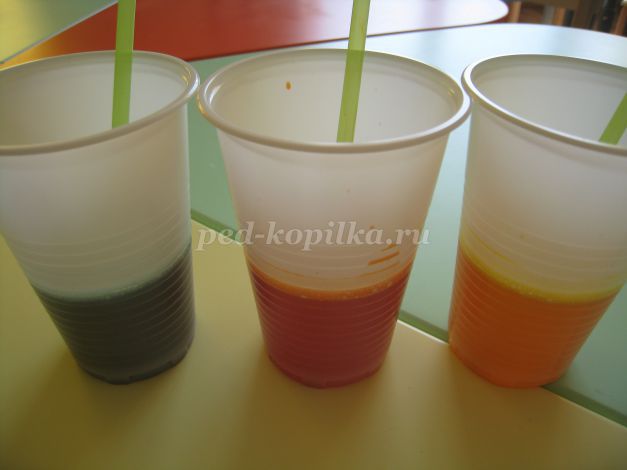 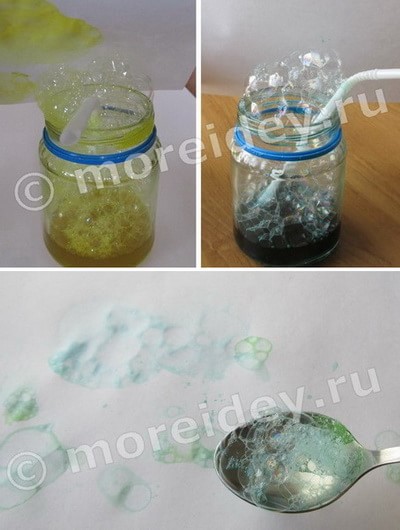 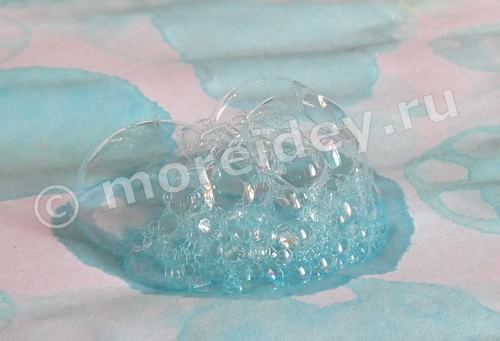 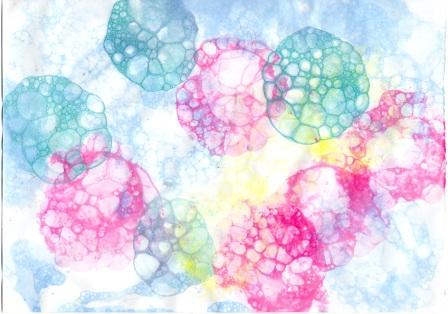 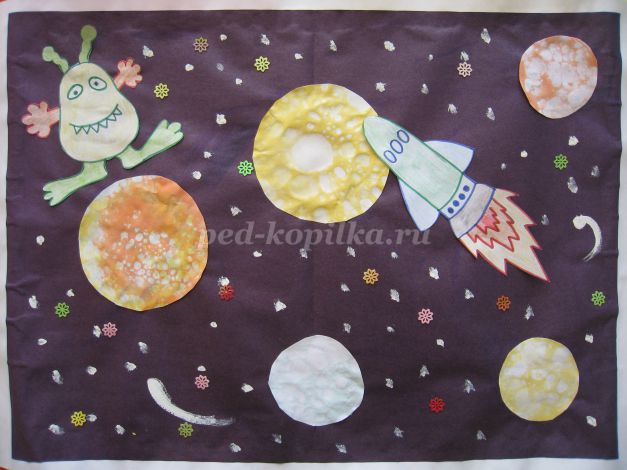 Молодцы! У вас всё получилось!